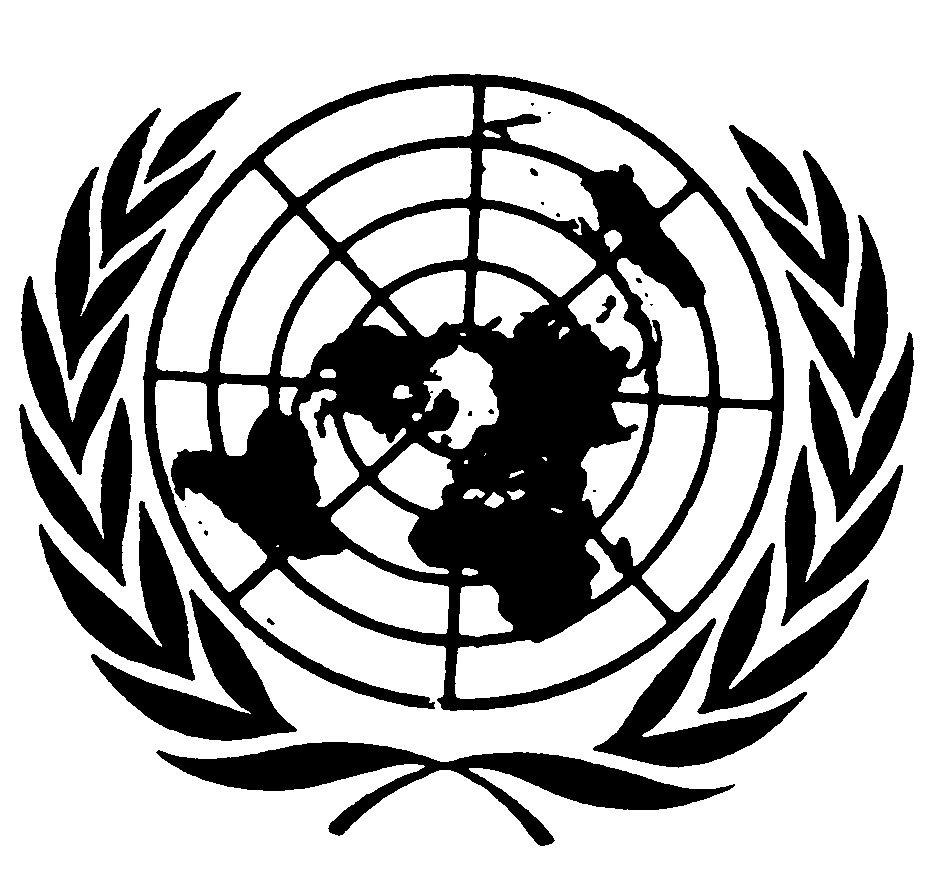  	Distr.	GENERAL	CAT/C/56	8 de febrero de 2000	ESPAÑOL	Original:  INGLÉSCOMITÉ CONTRA LA TORTURA24º período de sesionesGinebra, 1º a 19 de mayo de 2000PROGRAMA PROVISIONAL Y ANOTACIONESNota del Secretario General1.	El 24º período de sesiones del Comité contra la Tortura se celebrará en la Oficina de las Naciones Unidas en Ginebra del 1º al 19 de mayo de 2000.  La primera sesión se abrirá el lunes 1º de mayo de 2000, a las 10.00 horas.2.	De conformidad con el artículo 6 del reglamento, el Secretario General ha preparado, en consulta con el Presidente del Comité, el programa provisional para el 24º período de sesiones, que figura adjunto.  Se incluyen también las anotaciones al mismo.3.	En cumplimiento del artículo 31 del reglamento, las sesiones del Comité serán públicas, a menos que el Comité decida otra cosa o que de las disposiciones pertinentes de la Convención se desprenda que las sesiones deban celebrarse en privado.4.	En particular, se señalan a la atención de los Estados Partes las anotaciones al tema 7, que contienen un calendario provisional para el examen de los informes en el 24º período de sesiones.  De conformidad con el artículo 66 del reglamento, se invita a los representantes de los Estados Partes a estar presentes en las sesiones del Comité en que se examinen sus informes.GE.00-40633  (S)PROGRAMA PROVISIONAL1.	Apertura del período de sesiones por el representante del Secretario General.2.	Declaración solemne de los miembros del Comité recientemente elegidos y de un miembro del Comité designado con arreglo al párrafo 6 del artículo 17 de la Convención.3.	Elección de la Mesa del Comité.4.	Aprobación del programa.5.	Cuestiones de organización y otros asuntos.6.	Presentación de informes por los Estados Partes en virtud del artículo 19 de la Convención.7.	Examen de los informes presentados por los Estados Partes en virtud del artículo 19 de la Convención.8.	Examen de la información recibida en virtud del artículo 20 de la Convención.9.	Examen de las comunicaciones presentadas en virtud del artículo 22 de la Convención.10.	Medidas adoptadas por la Asamblea General en su quincuagésimo cuarto período de sesiones.11.	Informe anual del Comité sobre sus actividades.ANOTACIONES1.	Apertura del período de sesiones por el representante del Secretario GeneralEl 24º período de sesiones del Comité será inaugurado por el representante del Secretario General, que presidirá la sesión hasta la elección del Presidente del Comité.2.	Declaración solemne de los miembros del Comité recientemente elegidos y de un miembro del Comité designado con arreglo al párrafo 6 del artículo 17 de la Convención.De conformidad con el artículo 14 del reglamento (CAT/C/3/Rev.3), los cinco miembros del Comité elegidos o reelegidos en la séptima reunión de los Estados Partes en la Convención celebrada el 24 de noviembre de 1999 harán la siguiente declaración solemne:"Declaro solemnemente que, en el desempeño de mis funciones y en el ejercicio de mis facultades como miembro del Comité contra la Tortura, actuaré en forma honorable, fiel, imparcial y concienzuda."Tras la dimisión del Sr. Bent Sorensen del Comité y de conformidad con el párrafo 6 del artículo 17 de la Convención y con el artículo 13 del reglamento, se designará miembro del Comité a un nacional de Dinamarca, para que preste servicio por lo que resta del mandato del Sr. Sorensen, que expirará el 31 de diciembre de 2001.  De conformidad con el artículo 14 del reglamento, el nuevo miembro designado hará la declaración solemne indicada anteriormente.3.	Elección de la Mesa del ComitéDe conformidad con el párrafo 1 del artículo 18 de la Convención y con los artículos 15 y 16 de su reglamento, el Comité elegirá entre sus miembros a un presidente, tres vicepresidentes y un relator.  La Mesa del Comité será elegida por un mandato de dos años.4.	Aprobación del programaCon arreglo al artículo 8 del reglamento, la aprobación del programa se realizará después de la elección de los miembros de la Mesa cuando esa elección sea necesaria en virtud del artículo 15.  De conformidad con el artículo 9, durante un período de sesiones el Comité podrá revisar el programa y, según corresponda, aplazar o suprimir temas; sólo se podrán añadir al programa temas urgentes e importantes.5.	Cuestiones de organización y otros asuntosEn el marco de este tema, el Comité tal vez desee examinar su programa de trabajo para el período de sesiones, así como cualquier otro asunto relativo a las modalidades de desempeño de sus funciones conforme a la Convención.6.	Presentación de informes por los Estados Partes en virtud del artículo 19 de la ConvenciónSe recordará que, de conformidad con el artículo 65 del reglamento y con las decisiones del Comité, el Secretario General envía automáticamente recordatorios a los Estados Partes cuyos informes iniciales tienen más de 12 meses de retraso, y posteriormente recordatorios cada 6 meses.  Además, en sus informes anuales a los Estados Partes y a la Asamblea General el Comité incluye información sobre el incumplimiento por los Estados Partes de su obligación de presentar informes.La situación con respecto a los informes retrasados, al 1º de febrero de 2000, es la siguiente:7.	Examen de los informes presentados por los Estados Partes en virtud del artículo 19 de la ConvenciónPara el examen de los informes en el 24º período de sesiones se presenta a continuación un calendario provisional preparado por el Secretario General y sujeto a la aprobación del Comité:Martes 2 de mayo de 200010.00 horas	Polonia:  tercer informe periódico		CAT/C/44/Add.5Miércoles 3 de mayo de 2000	10.00 horas	Portugal:  segundo informe periódico	CAT/C/44/Add.7
	15.00 horas	Polonia (continuación)	Jueves 4 de mayo de 2000	10.00 horas	China:  tercer informe periódico	CAT/C/39/Add.2
	15.00 horas	Portugal (continuación)	Viernes 5 de mayo de 2000	10.00 horas	Paraguay:  tercer informe periódico	CAT/C/49/Add.1
15.00 horas	Polonia (conclusiones y recomendaciones)
15.30 horas	China (continuación)	Lunes 8 de mayo de 2000	10.00 horas	Armenia:  segundo informe periódico	CAT/C/43/Add.3
	15.00 horas	Portugal (conclusiones y recomendaciones)
	15.30 horas	Paraguay (continuación)	Martes 9 de mayo de 2000	10.00 horas	El Salvador:  informe inicial	CAT/C/37/Add.4
	15.00 horas	China (conclusiones y recomendaciones)
	15.30 horas	Armenia (continuación)	Miércoles 10 de mayo de 2000	10.00 horas	Estados Unidos de América:  informe inicial	CAT/C/28/Add.5
	15.00 horas	Paraguay (conclusiones y recomendaciones)
	15.30 horas	El Salvador (continuación)	Jueves 11 de mayo de 2000	10.00 horas	Países Bajos:  tercer informe periódico	CAT/C/44/Add.4
	15.00 horas	Armenia (conclusiones y recomendaciones)
	15.30 horas	Estados Unidos de América (continuación)	Viernes 12 de mayo de 2000	10.00 horas	Eslovenia:  informe inicial	CAT/C/24/Add.5
	15.00 horas	El Salvador (conclusiones y recomendaciones)
	15.30 horas	Países Bajos (continuación)	Lunes 15 de mayo de 2000	15.00 horas	Estados Unidos de América (conclusiones
		y recomendaciones)
	15.30 horas	Eslovenia (continuación)	Martes 16 de mayo de 2000	15. 00 horas	Países Bajos (conclusiones y recomendaciones)	Miércoles 17 de mayo de 2000	15.00 horas	Eslovenia (conclusiones y recomendaciones)8.	Examen de la información recibida en virtud del artículo 20 de la ConvenciónCon arreglo a lo dispuesto en el capítulo XVII de su reglamento, el Comité examinará en el marco de este tema del programa la información que se haya presentado o parezca haberse presentado para su examen de conformidad con el artículo 20 de la Convención.Con arreglo a lo dispuesto en el párrafo 5 del artículo 20 de la Convención y en los artículos 72 y 73 del reglamento, todos los documentos y procedimientos del Comité relativos a sus funciones de conformidad con el artículo 20 de la Convención tendrán carácter confidencial y todas las sesiones relativas a sus actuaciones previstas en dicho artículo serán privadas.9.	Examen de las comunicaciones presentadas en virtud del artículo 22 de la ConvenciónCon arreglo a lo dispuesto en el capítulo XIX de su reglamento, el Comité examinará en el marco de este tema del programa las comunicaciones que se hayan presentado o parezcan haberse presentado de conformidad con el artículo 22 de la Convención.Con arreglo al párrafo 6 del artículo 22 de la Convención y el párrafo 1 del artículo 101 del reglamento, las sesiones del Comité o de sus órganos auxiliares en las que se examinen las comunicaciones recibidas de conformidad con el artículo 22 de la Convención serán privadas.10.	Medidas adoptadas por la Asamblea General en su quincuagésimo cuarto período de sesionesa)	Informe anual presentado por el Comité contra la Tortura en virtud del artículo 24 de la Convención;b)	Aplicación efectiva de los instrumentos internacionales de derechos humanos, incluidas las obligaciones en materia de presentación de informes de conformidad con los instrumentos internacionales de derechos humanos.Al examinar este tema, el Comité tendrá ante sí las resoluciones y decisiones pertinentes aprobadas por la Asamblea General en su quincuagésimo cuarto período de sesiones y por la Comisión de Derechos Humanos en su 56º período de sesiones.11.	Informe anual del Comité sobre sus actividadesEn virtud del artículo 24 de la Convención, el Comité presentará un informe anual sobre sus actividades a los Estados Partes y a la Asamblea General.En su segundo período de sesiones, el Comité decidió aprobar su informe anual al final de su período de sesiones de primavera para transmitirlo oportunamente a la Asamblea General durante el mismo año civil.  En consecuencia, el informe anual que se presentará a la Asamblea General en su quincuagésimo quinto período de sesiones comprenderá las actividades del Comité en sus períodos de sesiones 23º y 24º.-----Estado Parte  Fecha en que debía
presentarse el informe  Fecha en que debía
presentarse el informeInforme inicialInforme inicialInforme inicialUganda25 de junio de 198825 de junio de 1988Togo17 de diciembre de 198817 de diciembre de 1988Guyana17 de junio de 198917 de junio de 1989Brasil27 de octubre de 199027 de octubre de 1990Guinea 8 de noviembre de 1990 8 de noviembre de 1990Somalia22 de febrero de 199122 de febrero de 1991Estonia19 de noviembre de 199219 de noviembre de 1992Yemen 4 de diciembre de 1992 4 de diciembre de 1992Bosnia y Herzegovina 5 de marzo de 1993 5 de marzo de 1993Benin10 de abril de 199310 de abril de 1993Letonia13 de mayo de 199313 de mayo de 1993Seychelles 3 de junio de 1993 3 de junio de 1993Cabo Verde 3 de julio de 1993 3 de julio de 1993Camboya13 de noviembre de 199313 de noviembre de 1993Burundi19 de marzo de 199419 de marzo de 1994Eslovaquia27 de mayo de 199427 de mayo de 1994Antigua y Barbuda17 de agosto de 199417 de agosto de 1994Costa Rica10 de diciembre de 199410 de diciembre de 1994Etiopía12 de abril de 199512 de abril de 1995Albania 9 de junio de 1995 9 de junio de 1995Chad 9 de julio de 1996 9 de julio de 1996República de Moldova27 de diciembre de 199627 de diciembre de 1996Côte d'Ivoire16 de enero de 199716 de enero de 1997Lituania11 de marzo de 199711 de marzo de 1997República Democrática del Congo16 de abril de 199716 de abril de 1997MalawiMalawi10 de julio de 1997Honduras 3 de enero de 1998 3 de enero de 1998Kenya22 de marzo de 199822 de marzo de 1998Arabia SauditaBahreinKazajstán BangladeshNígerZambiaIndonesiaSudáfrica21 de octubre de 1998  4 de abril de 199924 de septiembre de 1999  3 de noviembre de 1999  3 de noviembre de 1999  5 de noviembre de 199926 de noviembre de 1999  8 de enero de 200021 de octubre de 1998  4 de abril de 199924 de septiembre de 1999  3 de noviembre de 1999  3 de noviembre de 1999  5 de noviembre de 199926 de noviembre de 1999  8 de enero de 2000Segundo informe periódico Segundo informe periódico Segundo informe periódico Afganistán25 de junio de 199225 de junio de 1992Belice25 de junio de 199225 de junio de 1992Filipinas25 de junio de 199225 de junio de 1992Uganda25 de junio de 199225 de junio de 1992Togo17 de diciembre de 199217 de diciembre de 1992Guyana17 de junio de 199317 de junio de 1993Turquía31 de agosto de 199331 de agosto de 1993Brasil27 de octubre de 199427 de octubre de 1994Guinea 8 de noviembre de 1994 8 de noviembre de 1994Somalia22 de febrero de 199522 de febrero de 1995Rumania16 de enero de 199616 de enero de 1996Nepal12 de junio de 199612 de junio de 1996Venezuela27 de agosto de 199627 de agosto de 1996Yugoslavia 9 de octubre de 1996 9 de octubre de 1996Estonia19 de noviembre de 199619 de noviembre de 1996Yemen 4 de diciembre de 1996 4 de diciembre de 1996Jordania12 de diciembre de 199612 de diciembre de 1996Mónaco 4 de enero de 1997 4 de enero de 1997Bosnia y Herzegovina 5 de marzo de 1997 5 de marzo de 1997Benin10 de abril de 199710 de abril de 1997Letonia13 de mayo de 199713 de mayo de 1997Seychelles 3 de junio de 1997 3 de junio de 1997Cabo Verde 3 de julio de 1997 3 de julio de 1997Camboya13 de noviembre de 199713 de noviembre de 1997República Checa31 de diciembre de 199731 de diciembre de 1997Burundi19 de marzo de 199819 de marzo de 1998Eslovaquia27 de mayo de 199827 de mayo de 1998Eslovenia14 de agosto de 199814 de agosto de 1998Antigua y Barbuda17 de agosto de 199817 de agosto de 1998Costa Rica10 de diciembre de 199810 de diciembre de 1998Sri Lanka1º de febrero de 19991º de febrero de 1999Etiopía12 de abril de 199912 de abril de 1999Albania  9 de junio de 1999  9 de junio de 1999Estados Unidos de América19 de noviembre de 199919 de noviembre de 1999La ex República Yugoslava de Macedonia11 de diciembre de 199911 de diciembre de 1999Namibia27 de diciembre de 199927 de diciembre de 1999Tercer informe periódicoTercer informe periódicoTercer informe periódicoAfganistán25 de junio de 199625 de junio de 1996Belice25 de junio de 199625 de junio de 1996Bulgaria25 de junio de 199625 de junio de 1996Camerún25 de junio de 199625 de junio de 1996Federación de Rusia25 de junio de 199625 de junio de 1996Filipinas25 de junio de 199625 de junio de 1996Francia25 de junio de 199625 de junio de 1996Senegal25 de junio de 199625 de junio de 1996Uganda25 de junio de 199625 de junio de 1996Uruguay25 de junio de 199625 de junio de 1996Austria27 de agosto de 199627 de agosto de 1996Luxemburgo28 de octubre de 199628 de octubre de 1996Togo17 de diciembre de 199617 de diciembre de 1996Colombia 6 de enero de 1997 6 de enero de 1997Ecuador28 de abril de 199728 de abril de 1997Guyana17 de junio de 199717 de junio de 1997Turquía31 de agosto de 199731 de agosto de 1997Túnez22 de octubre de 199722 de octubre de 1997Chile29 de octubre de 199729 de octubre de 1997Jamahiriya Árabe Libia14 de junio de 199814 de junio de 1998Australia 6 de septiembre de 1998 6 de septiembre de 1998Argelia11 de octubre de 199811 de octubre de 1998Brasil27 de octubre de 199827 de octubre de 1998Guinea 8 de noviembre de 1998 8 de noviembre de 1998Nueva Zelandia 8 de enero de 1999 8 de enero de 1999Somalia22 de febrero de 199922 de febrero de 1999Malta12 de octubre de 199912 de octubre de 1999Alemania30 de octubre de 199930 de octubre de 1999Liechtenstein1º de diciembre de 19991º de diciembre de 1999Rumania16 de enero de 200016 de enero de 2000